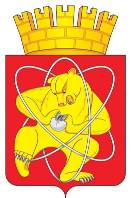 Городской округ «Закрытое административно – территориальное образование  Железногорск Красноярского края»АДМИНИСТРАЦИЯ ЗАТО  г. ЖЕЛЕЗНОГОРСКПОСТАНОВЛЕНИЕ30.09.2022                                                                                                      2031г. ЖелезногорскО создании рабочей группы по работе с семьями и лицами, призванными 
на военную службу в условиях частичной мобилизацииВ соответствии с Указом Президента Российской Федерации от 21.09.2022 № 647 «Об объявлении частичной мобилизации в Российской Федерации», в целях оказания помощи семьям и лицам, призванным на военную службу в условиях частичной мобилизации, руководствуясь Уставом ЗАТО Железногорск:1. Создать рабочую группу по работе с семьями и лицами, призванными на военную службу в условиях частичной мобилизации согласно приложения к настоящему постановлению.2. Отделу общественных связей Администрации ЗАТО г. Железногорск          (И.С. Архиповой) разместить настоящее постановление на официальном сайте городского округа «Закрытое административно-территориальное образование Железногорск Красноярского края» в информационно-телекоммуникационной сети «Интернет». 3. Контроль над исполнением настоящего постановления возложить на заместителя Главы ЗАТО г. Железногорск по социальным вопросам Е.А. Карташова.4. Настоящее постановление вступает в силу с момента его подписания. Глава ЗАТО г. Железногорск                                                        И.Г. Куксин									Приложение 									к постановлению Администрации									ЗАТО г. Железногорск									от 30.09.2022 № 2031Состав рабочей группыпо работе с семьями и лицами, призванными 
на военную службу в условиях частичной мобилизацииКарташов Е.А.- заместитель Главы ЗАТО г. Железногорск по социальным вопросам, председатель;Калинин А.В.Шуманова Т.Н.- заместитель Главы ЗАТО г.Железногорск по общественно-политической работе, заместитель председателя; - ведущий специалист по физической культуре, школьному спорту и массовому спорту  Социального отдела Администрации ЗАТО г. Железногорск, секретарь.Члены рабочей группы:Архипова И.С. Герасимов Д.А.- начальник отдела общественных связей Администрации ЗАТО г. Железногорск;- заместитель Главы ЗАТО г. Железногорск по безопасности и взаимодействию с правоохранительными органами;Захаренкова Т.Н.Ермакович В.Г.Кузнецова Н.Ф.Кривицкая А.А.Скруберт И.В.Тиняков С.Е.Хасанов А.С.Шевченко А.В.- директор КГБУ СО «КЦСОН «Железногорский» (по согласованию); - начальник территориального отделения КГКУ «Управление социальной защиты населения» по ЗАТО г. Железногорск (по согласованию);- главный врач ФГБУЗ КБ-51 ФМБА России (по согласованию);- начальник Социального отдела Администрации ЗАТО г. Железногорск; - руководитель Муниципального казенного учреждения «Управление образования»;- председатель правления Местной общественной организации ветеранов боевых действий ЗАТО г. Железногорск «Боевое братство» (по согласованию);- военный комиссар г. Железногорска Красноярского края (по согласованию);- руководитель МКУ «Управление по делам гражданской обороны, чрезвычайным ситуациям и режима ЗАТО Железногорск».